      Obrázok č.2   Motýľ vyrobený z vystrúhaných zbytkov farebných ceruziek      Obrázok č.3    Vtáčik z domácich strukovínObrázok č.4   Zajačik – oblepená plechovka a nalepené jednotlivé časti zajačika               - dovnútra vložiť veľkonočné vajíčka     Obrázok č.5    Čerešničky – jednoduchá práca , môžme nalepiť aj na konáriky       Obrázok č.6     Sliepočka – papierová rolka, farebný papier    Obrázok č.7    Strom na jar – nakresliť strom, alebo len konáriky, spodok plastovej        fľaše namočiť do tempery a urobiť odtlačkyObrázok č.8    Pohybová aktivita – napísať na papieriky /podľa veku žiaka – slová, počítanie, vybrané slová,násobenie, delenie, sčítavanie, odčítavanie čisiel…/ Obrázok č.9     Didaktická hra podľa návoduObrázok č.10            Motýle z cestovín – cestoviny najprv zafarbíme a po uschnutí ich nalepujem na výkres alebo tvrdý kartón.Obrázok č.11         Tulipány – plastová vidlička, odtlačky do temperovej farby a obrázok je hotový.Obrázok č.12        Zvieratká z plastových vrchnákovObrázok č.13        Vtáčiky z tvrdého kartónu – vystrihneme z kartónu jednotlivé časti , namaľujeme a zlepíme. Nakoniec ho pripevníme na špajglu a zapichneme do ľubovoľného materiálu.Obrázok č.14       Venček z farebných papierov     Obrázok č.15 – č.16  Jednoduché vystrihovabnie a  maľovanie Obrázok č.17 – č.18  Postupujte podľa predlohy     Obrázok č.19     Autíčko z papierovej rolky                                             Obrázok č.20     Jarné pozdravy z farebného papiera - motýľ           Obrázok č.21,22,23  - Postupujte podľa návodu  - Jazierko – podľa vlastnej fantázie doplniťObrázok č.25    - Vytlačiť a vyfarbiť – tulipányObrázok č.26 – Postupovať podľa predlohy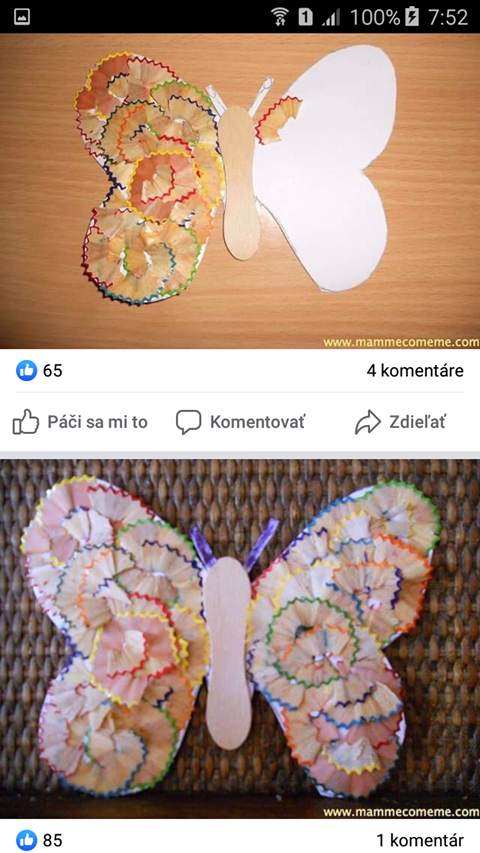 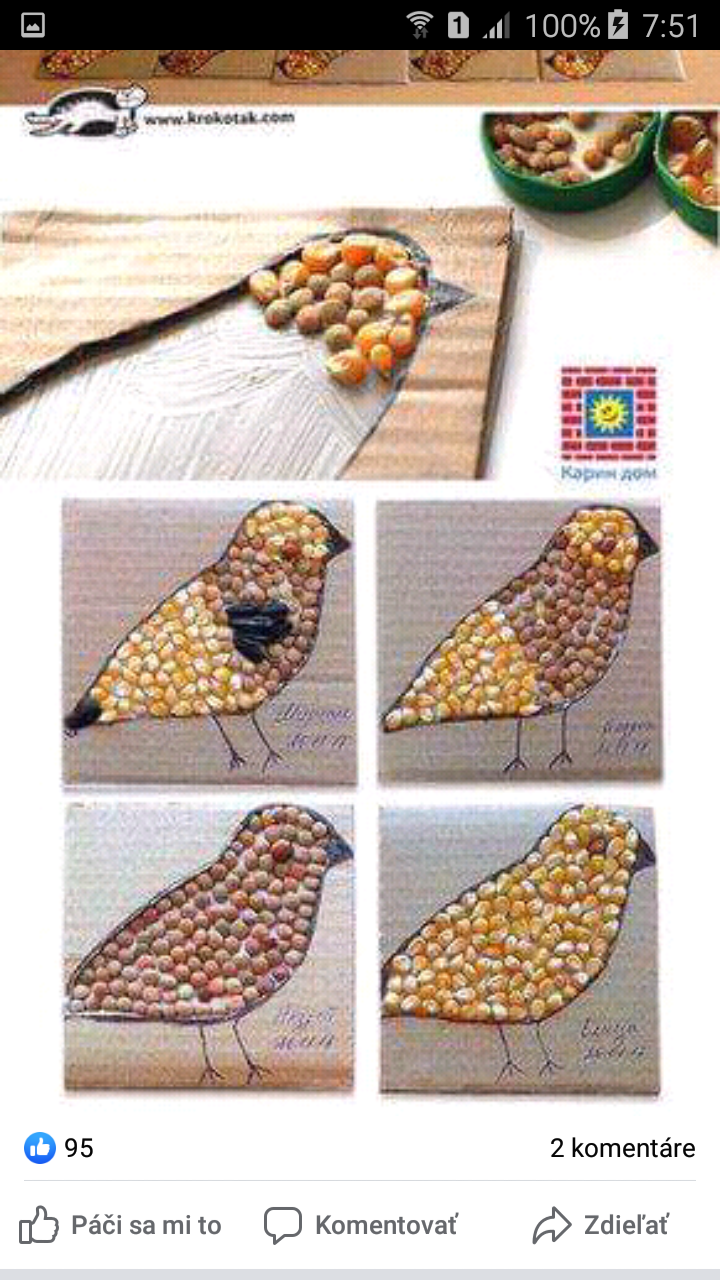 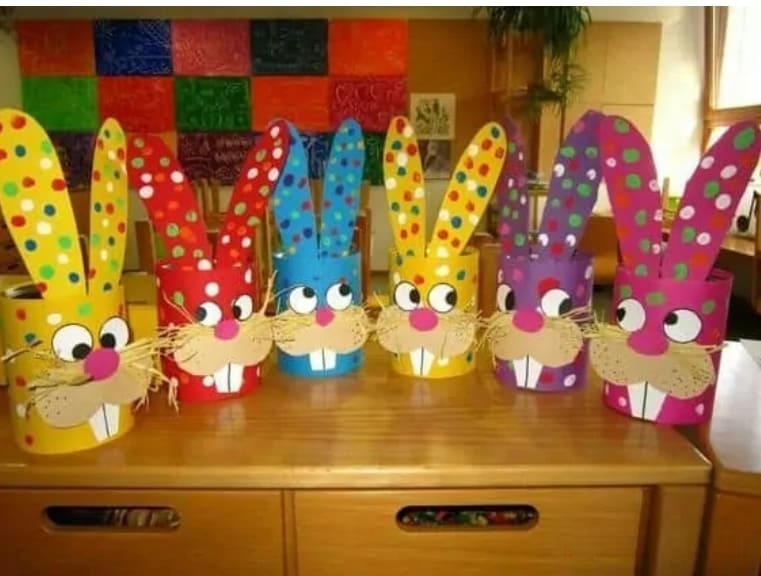 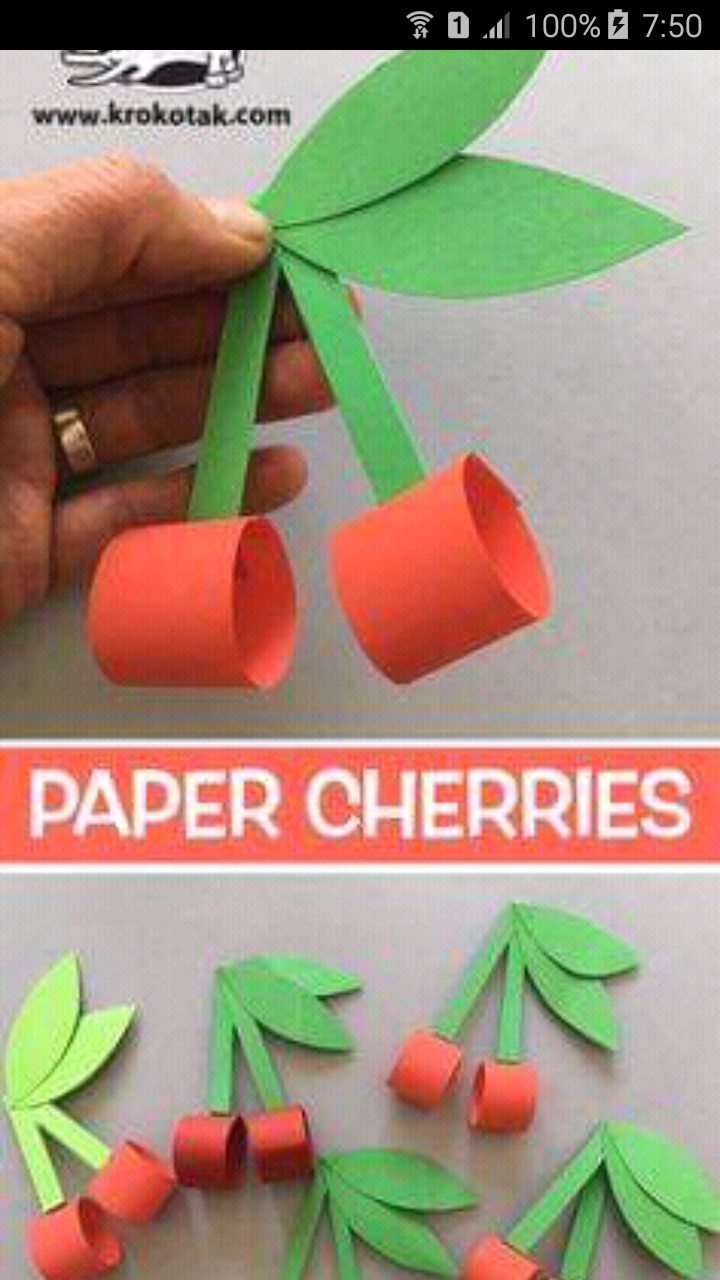 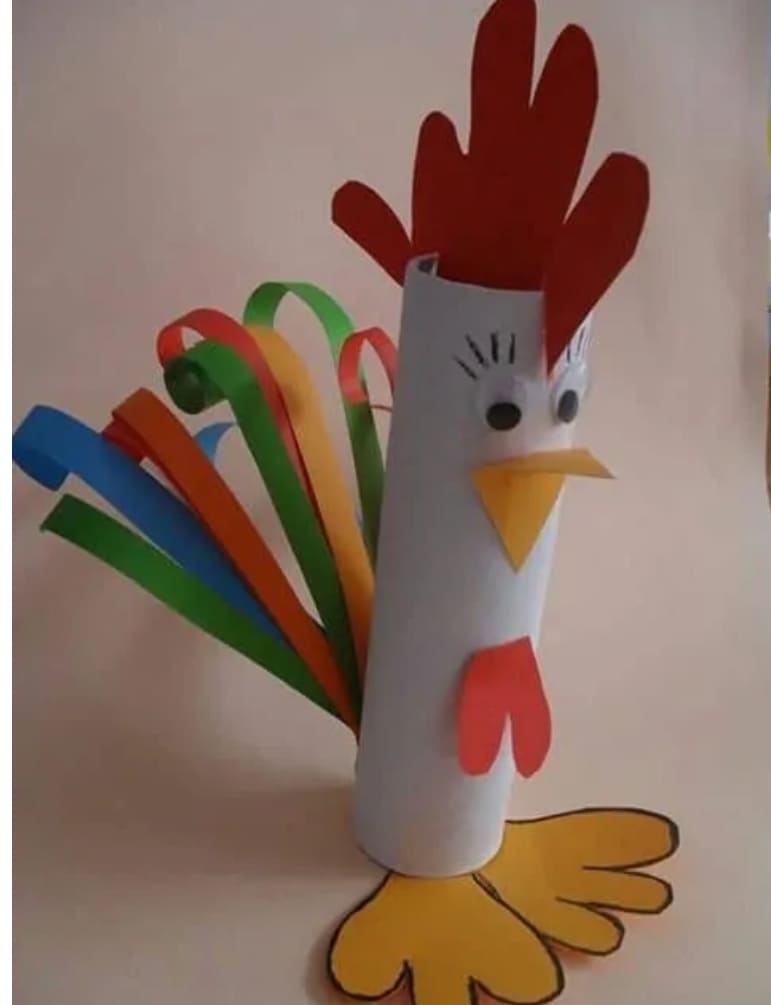 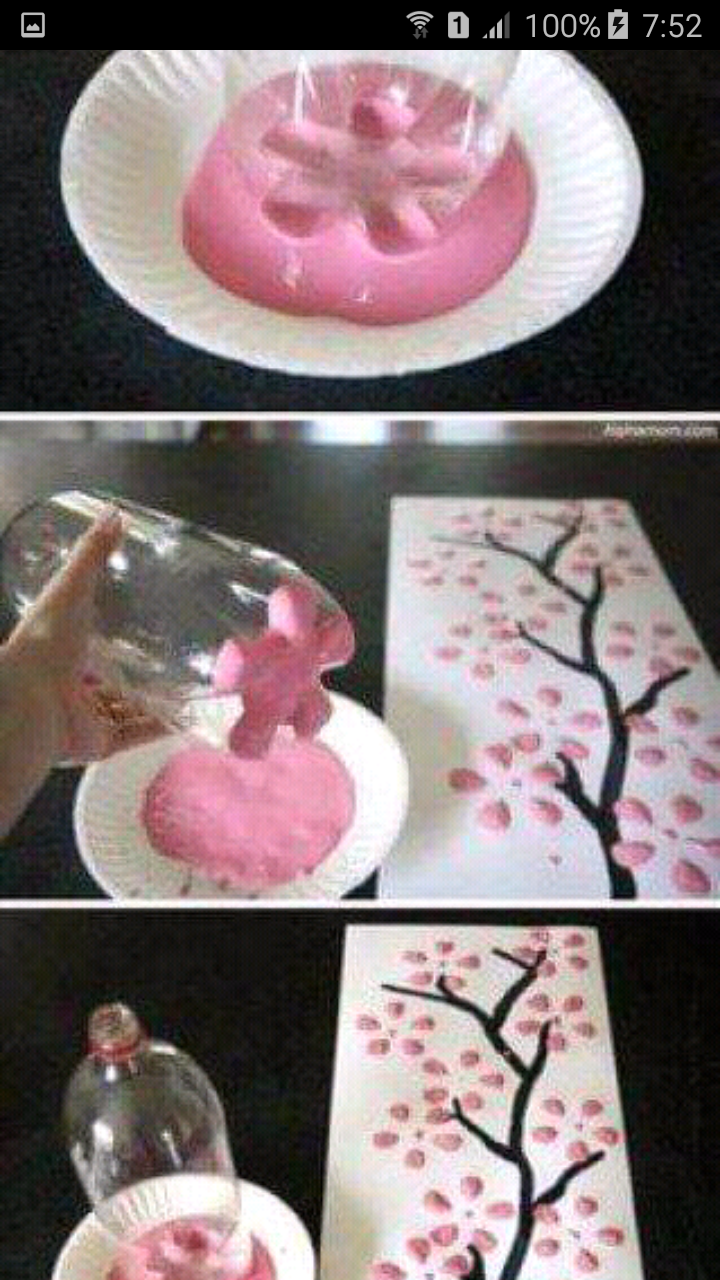 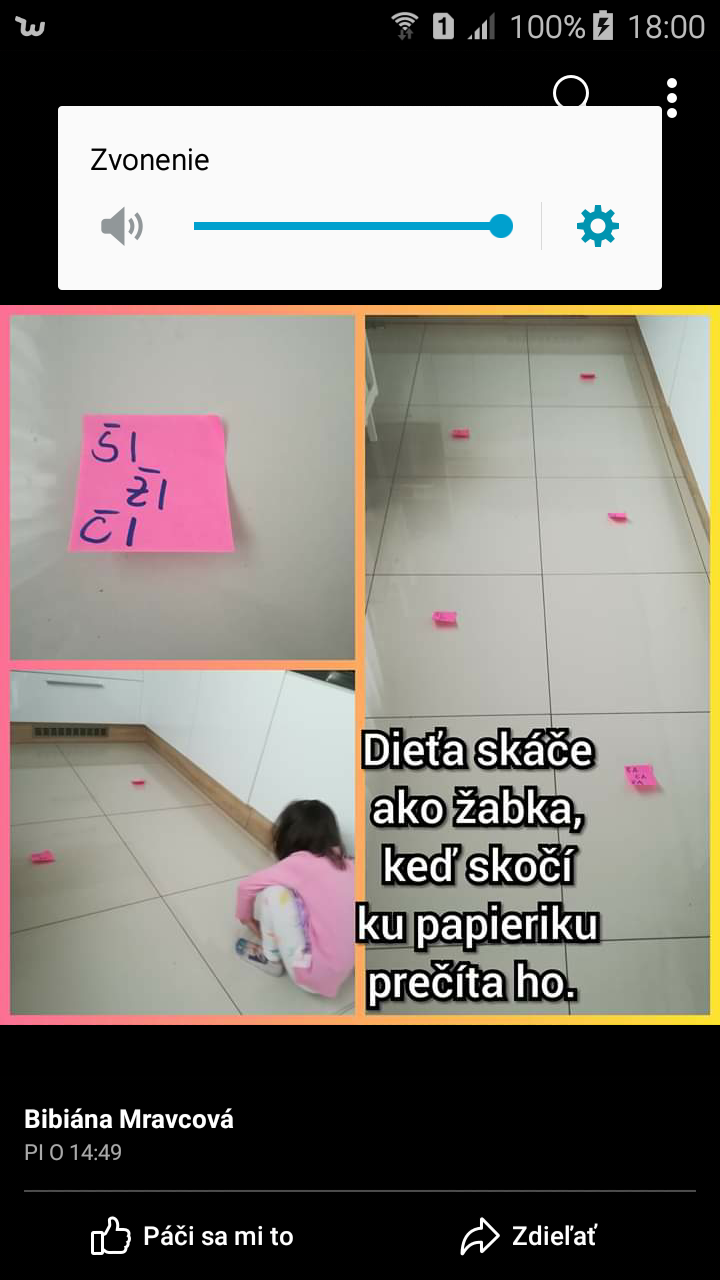 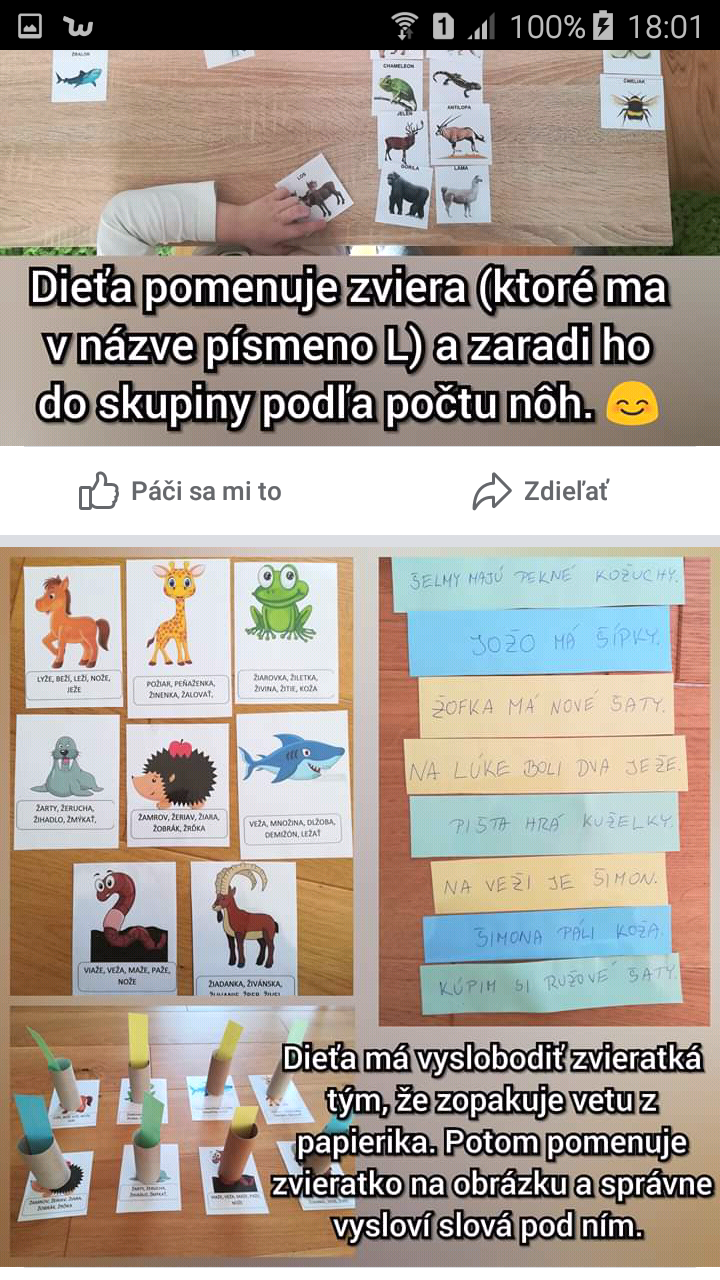 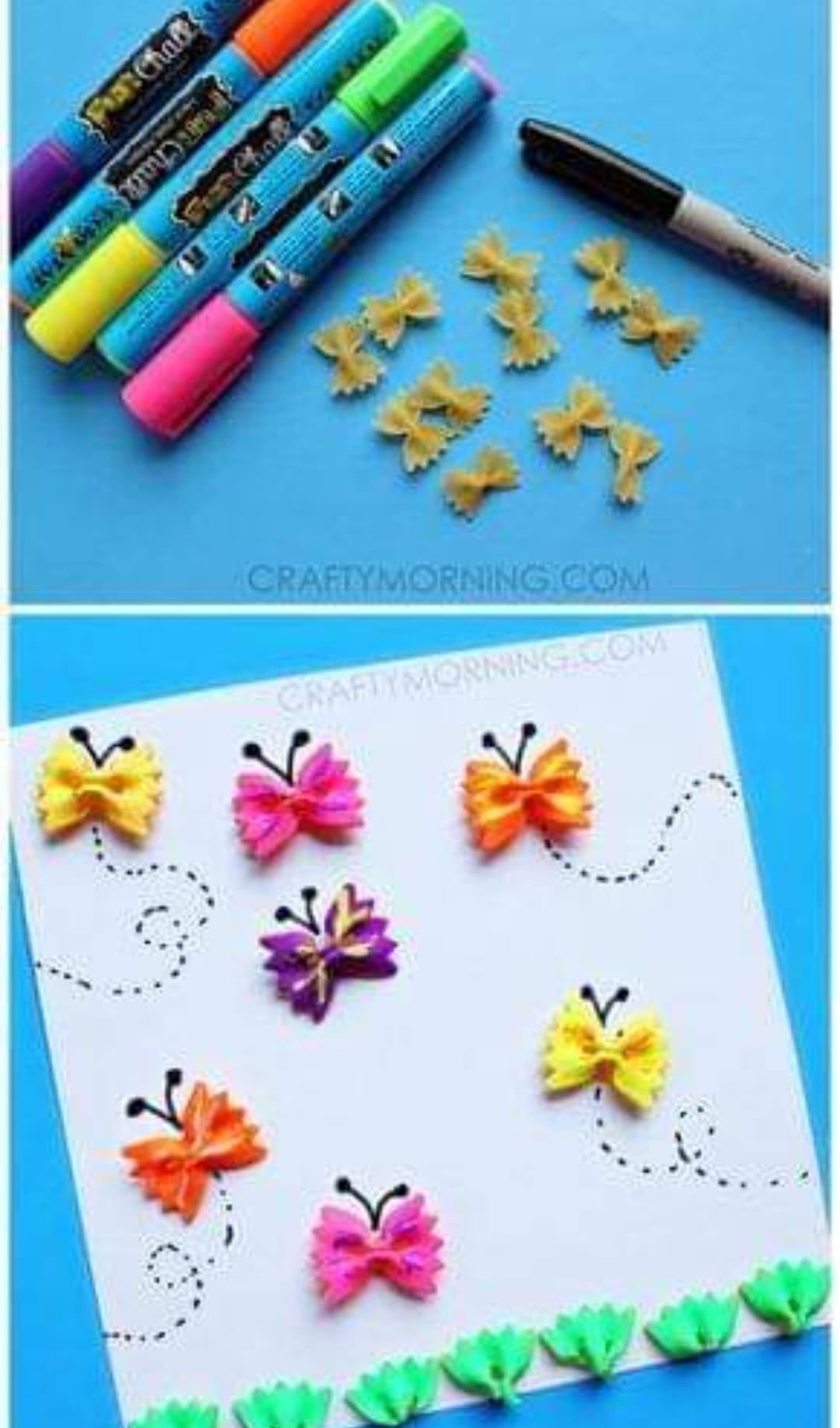 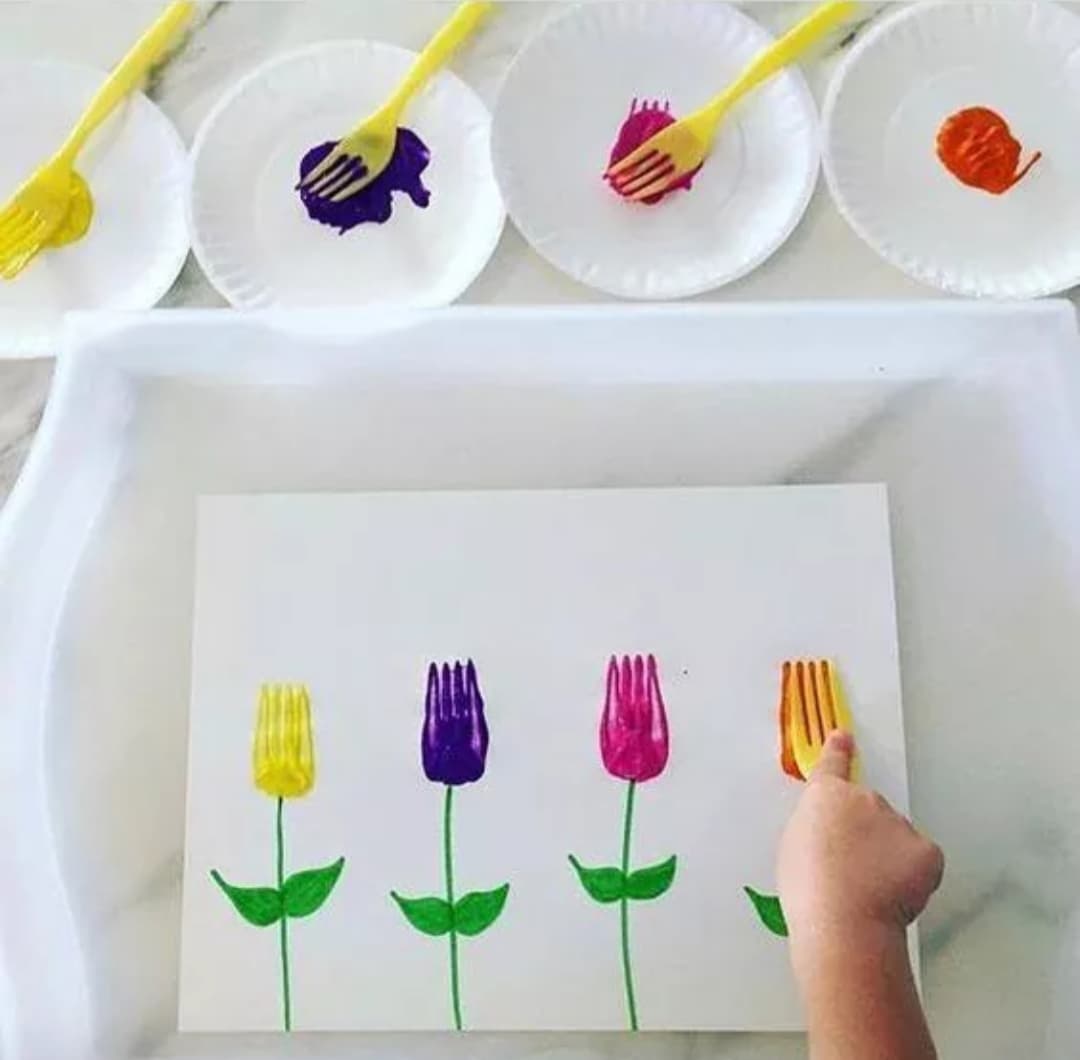 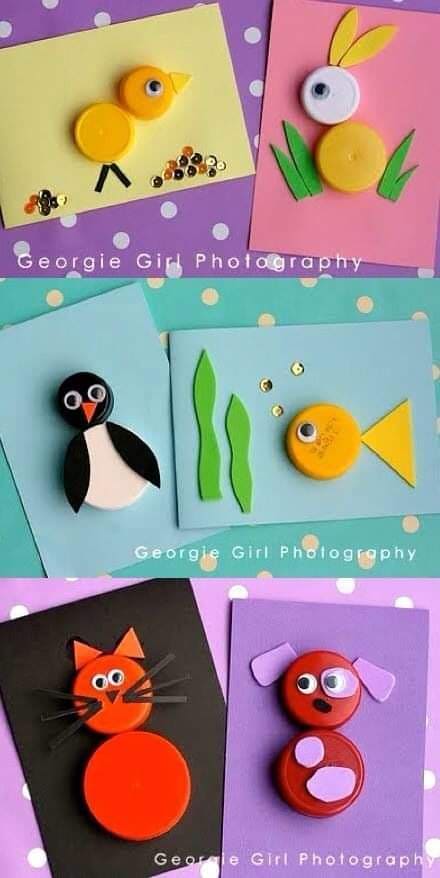 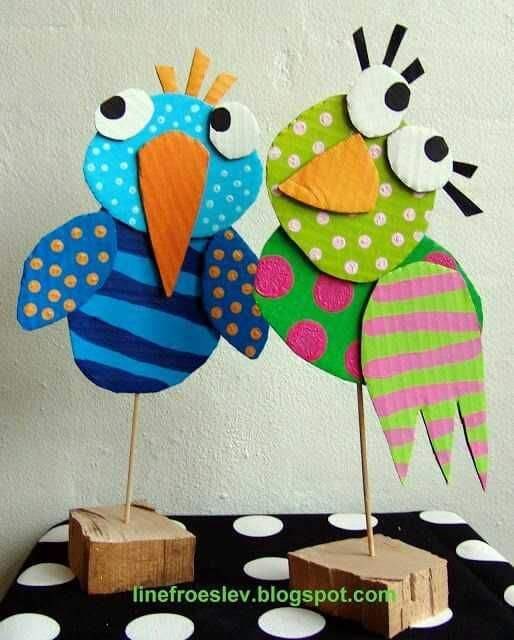 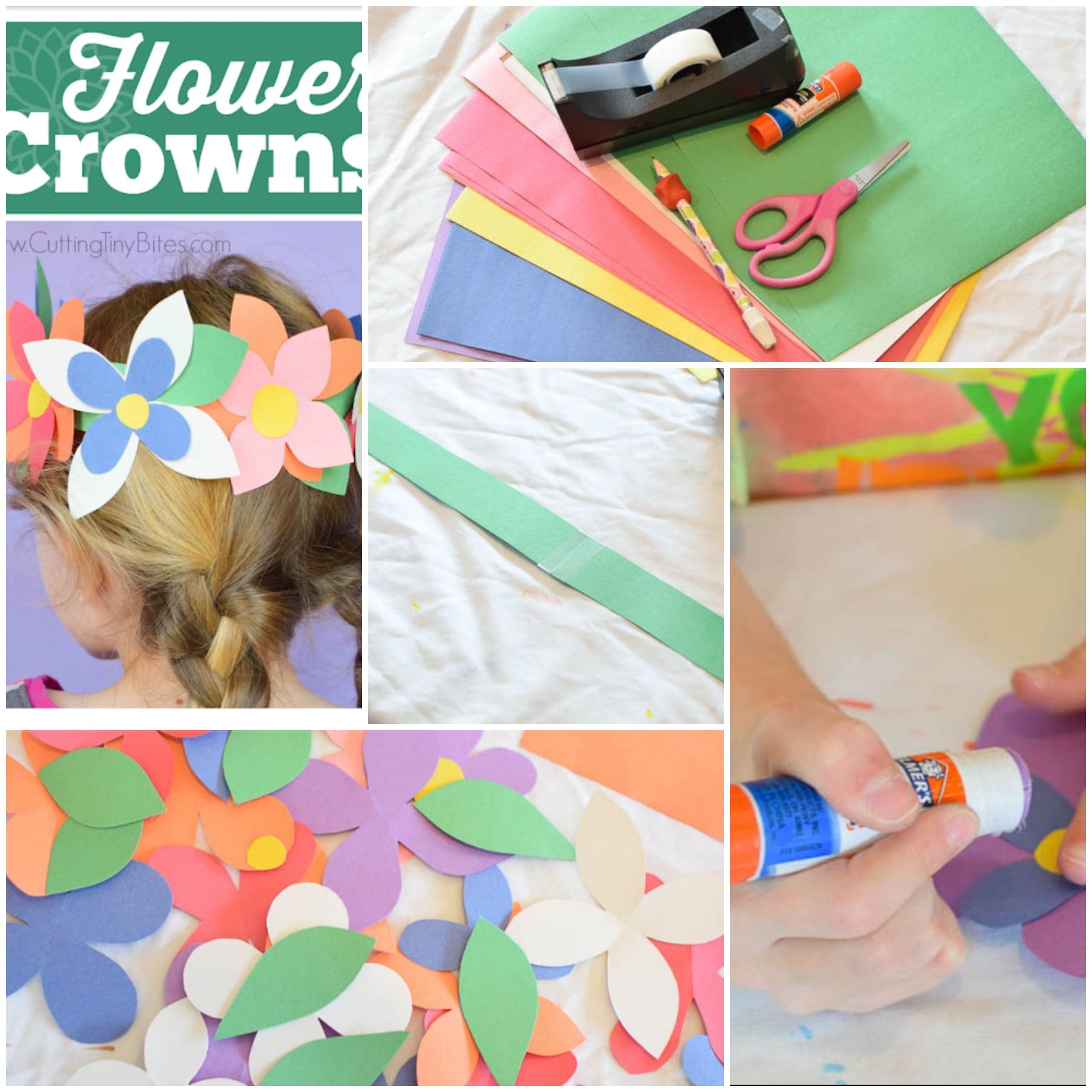 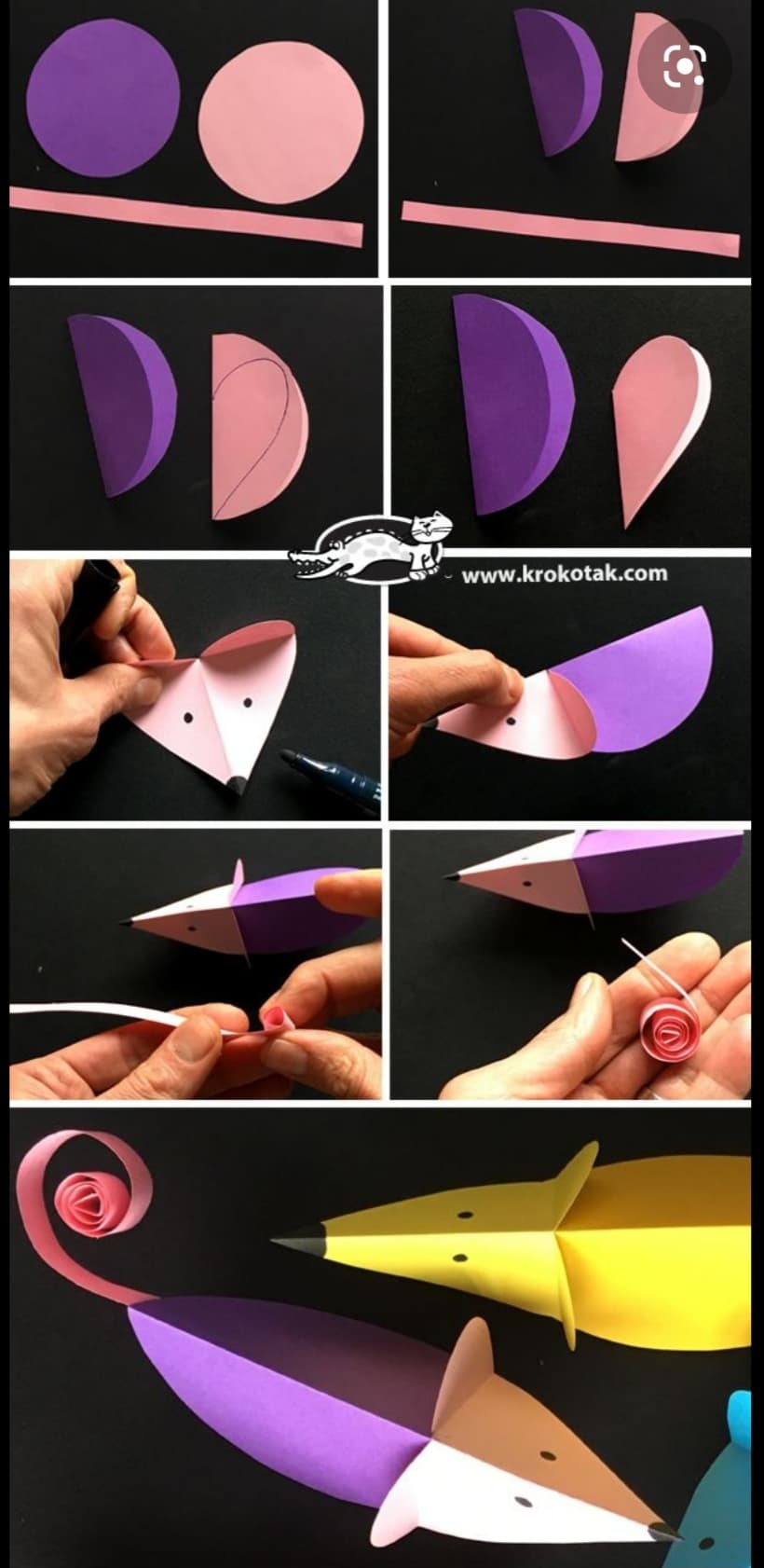 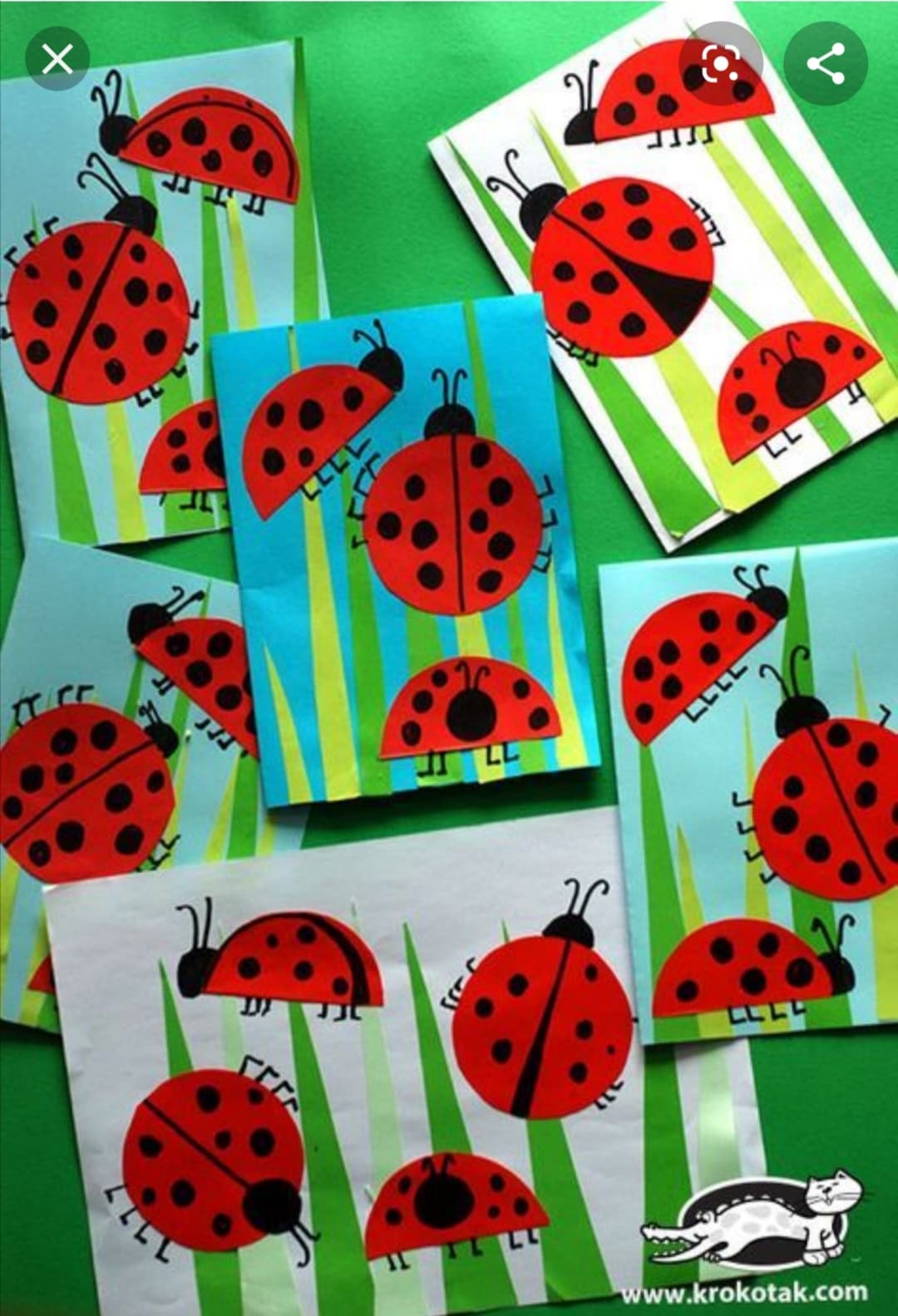 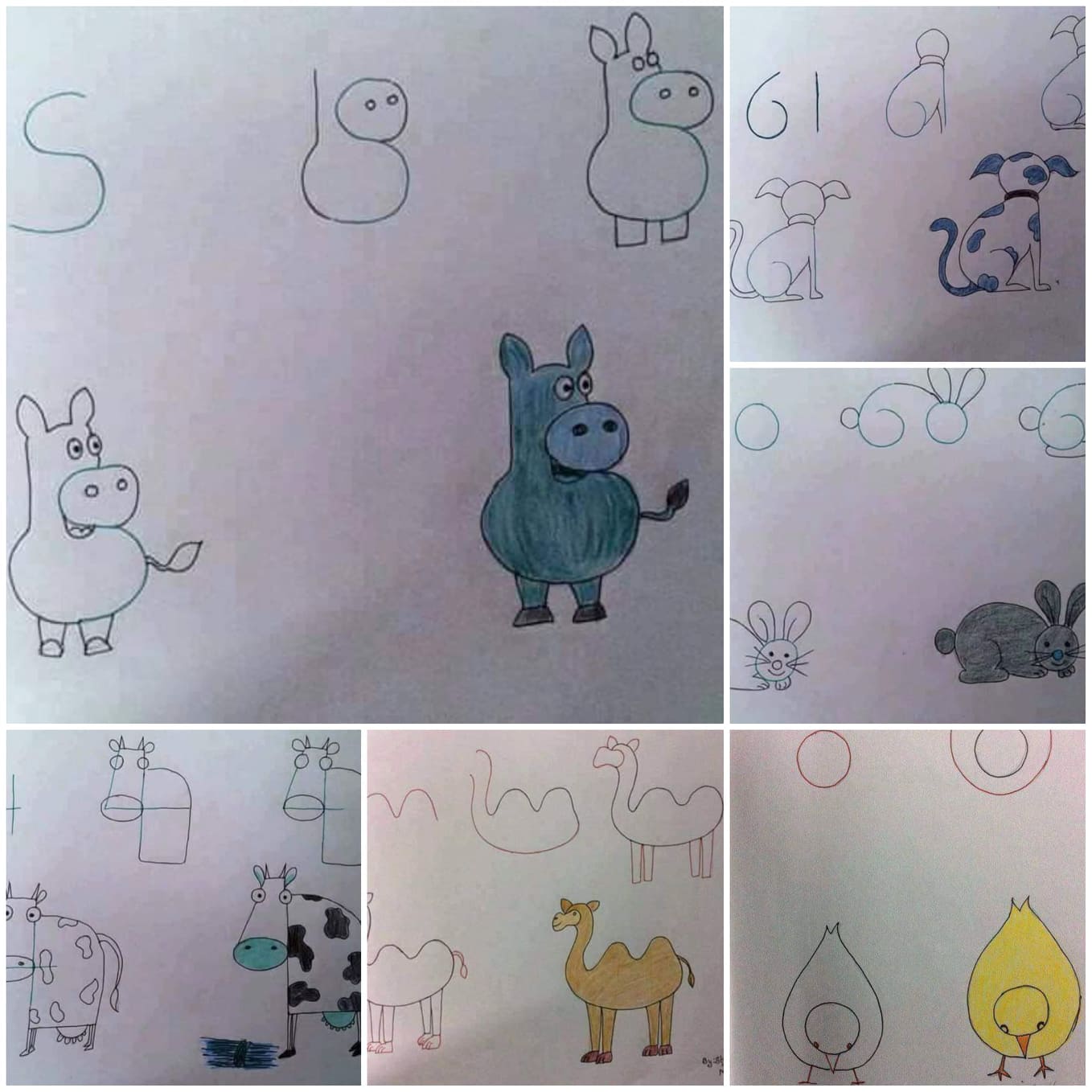 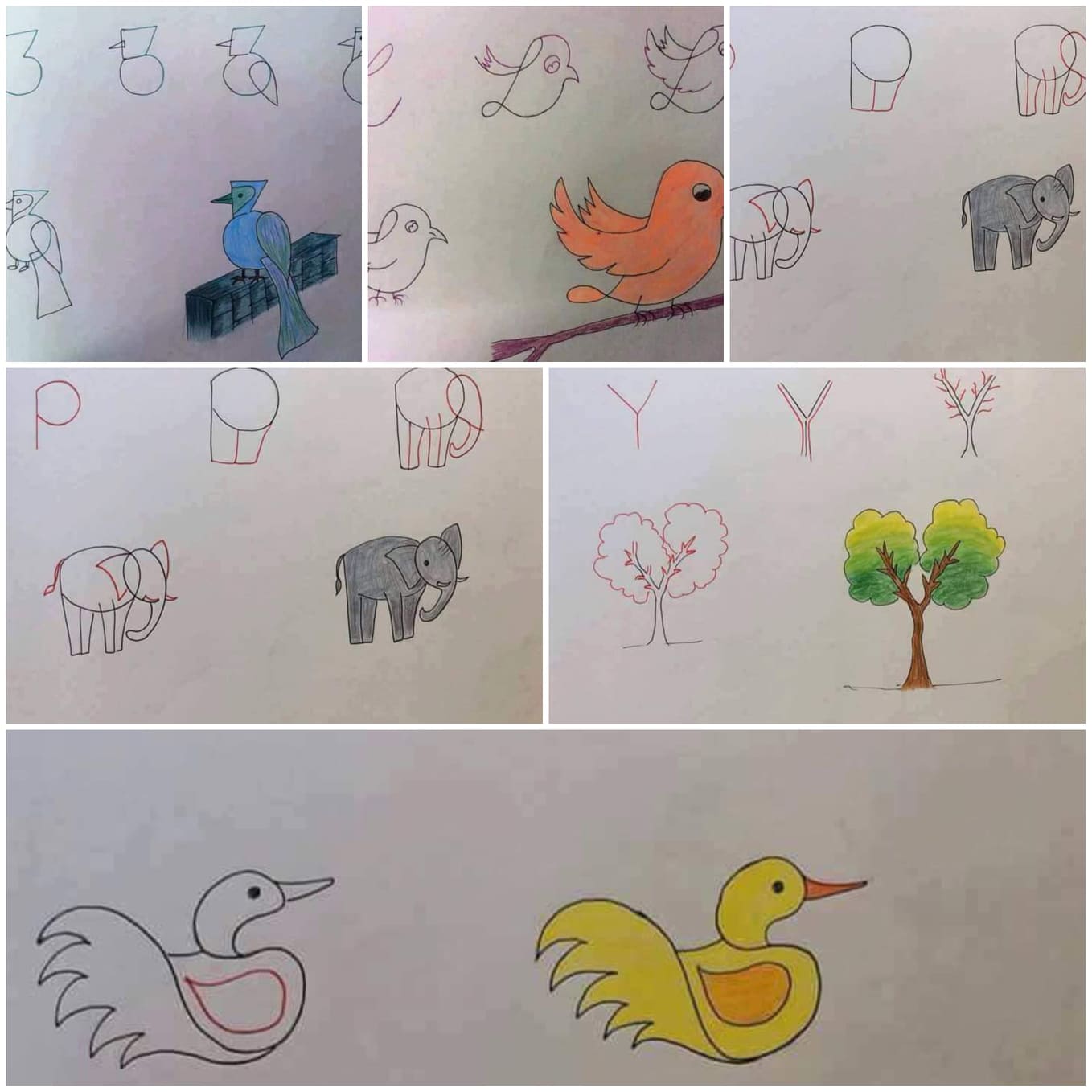 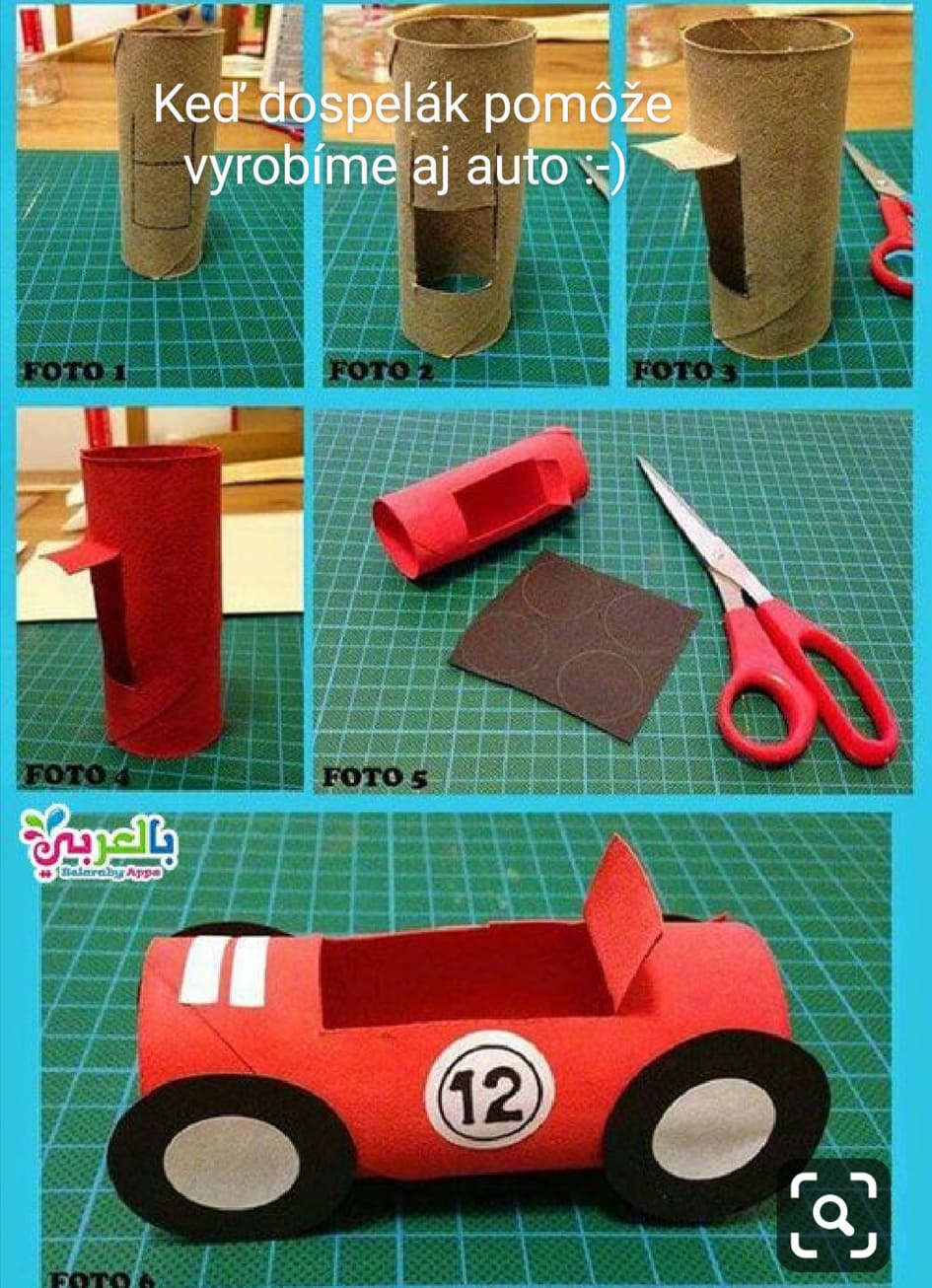 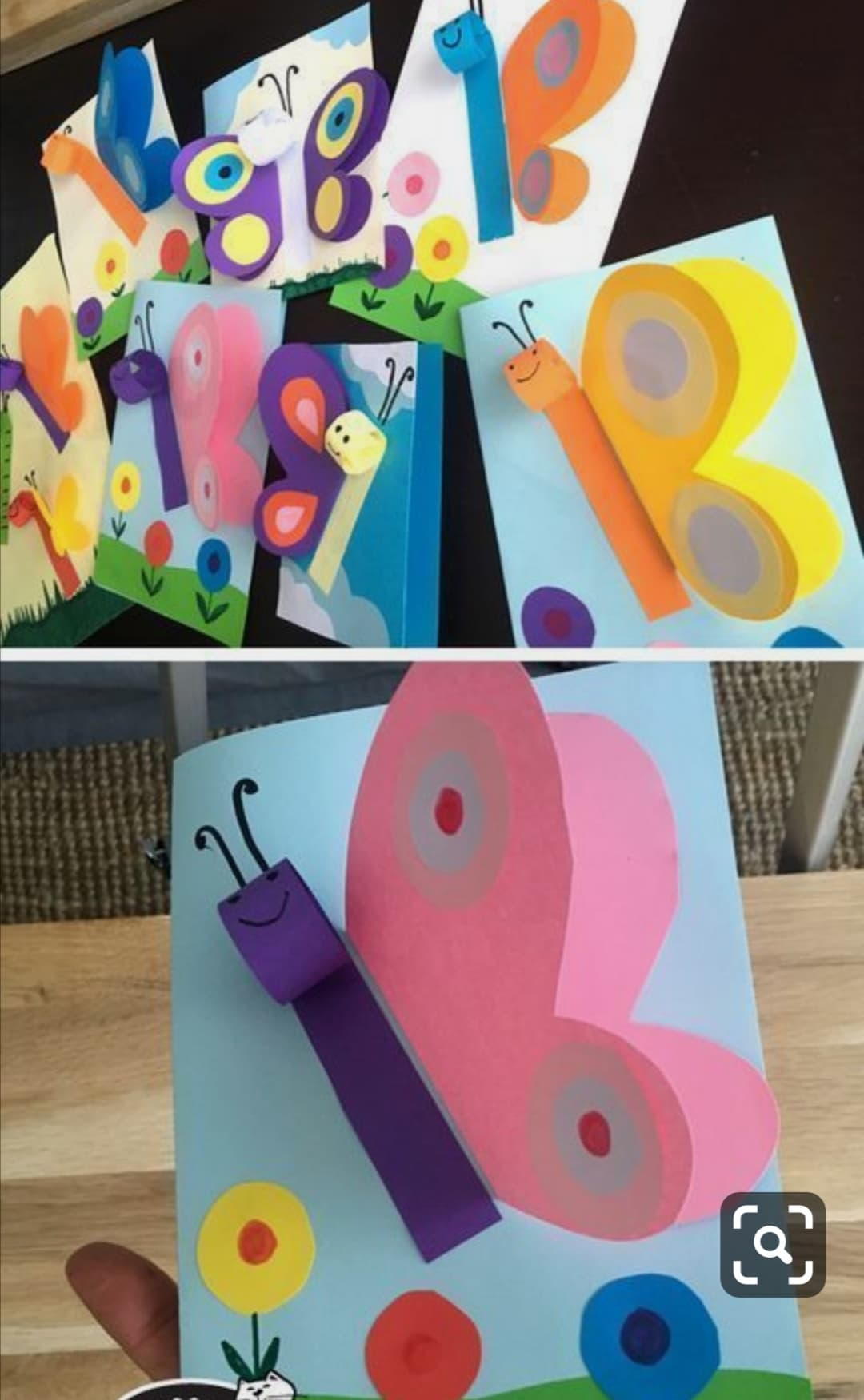 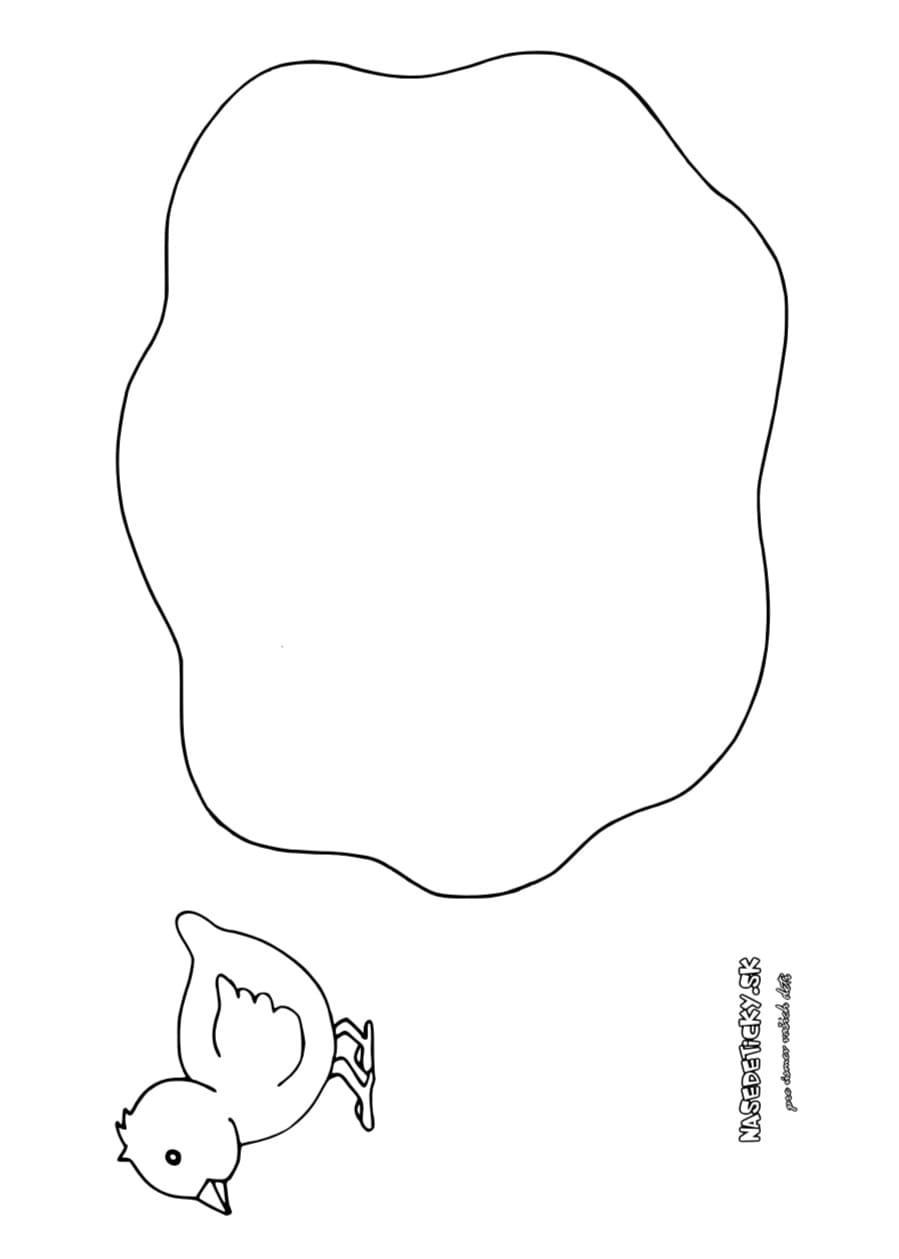 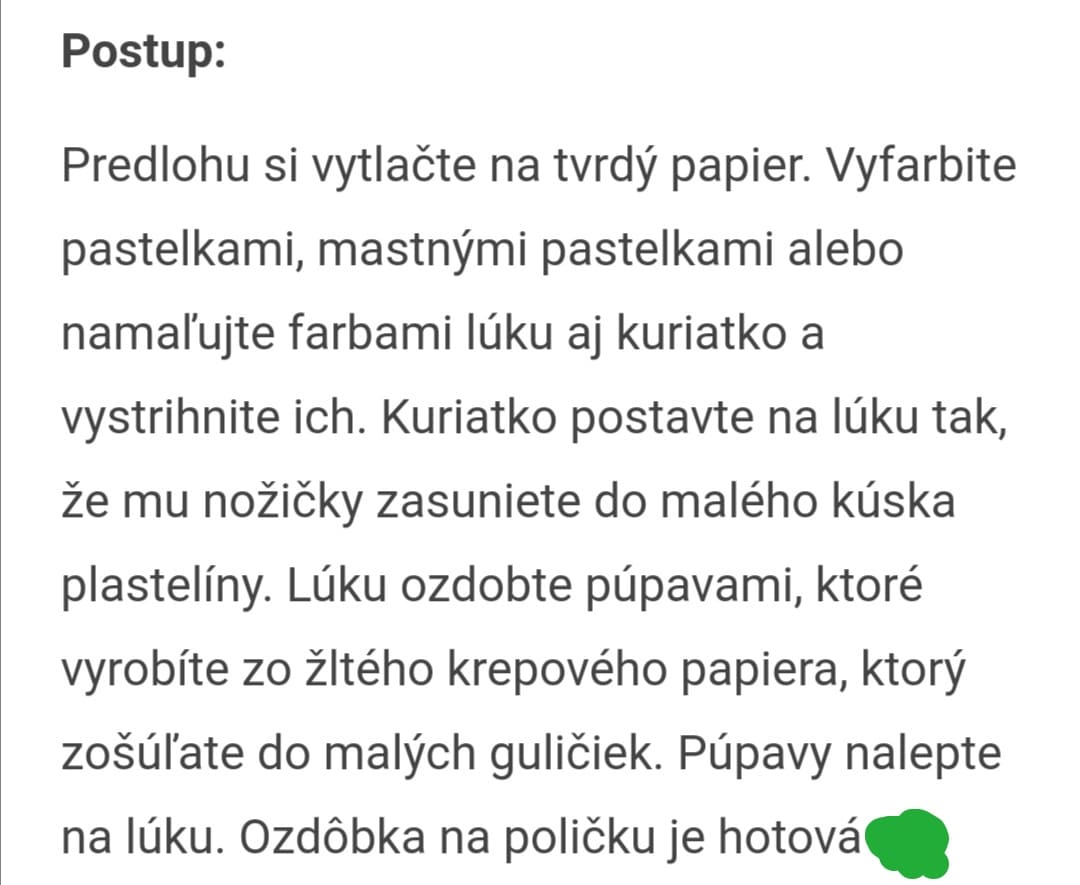 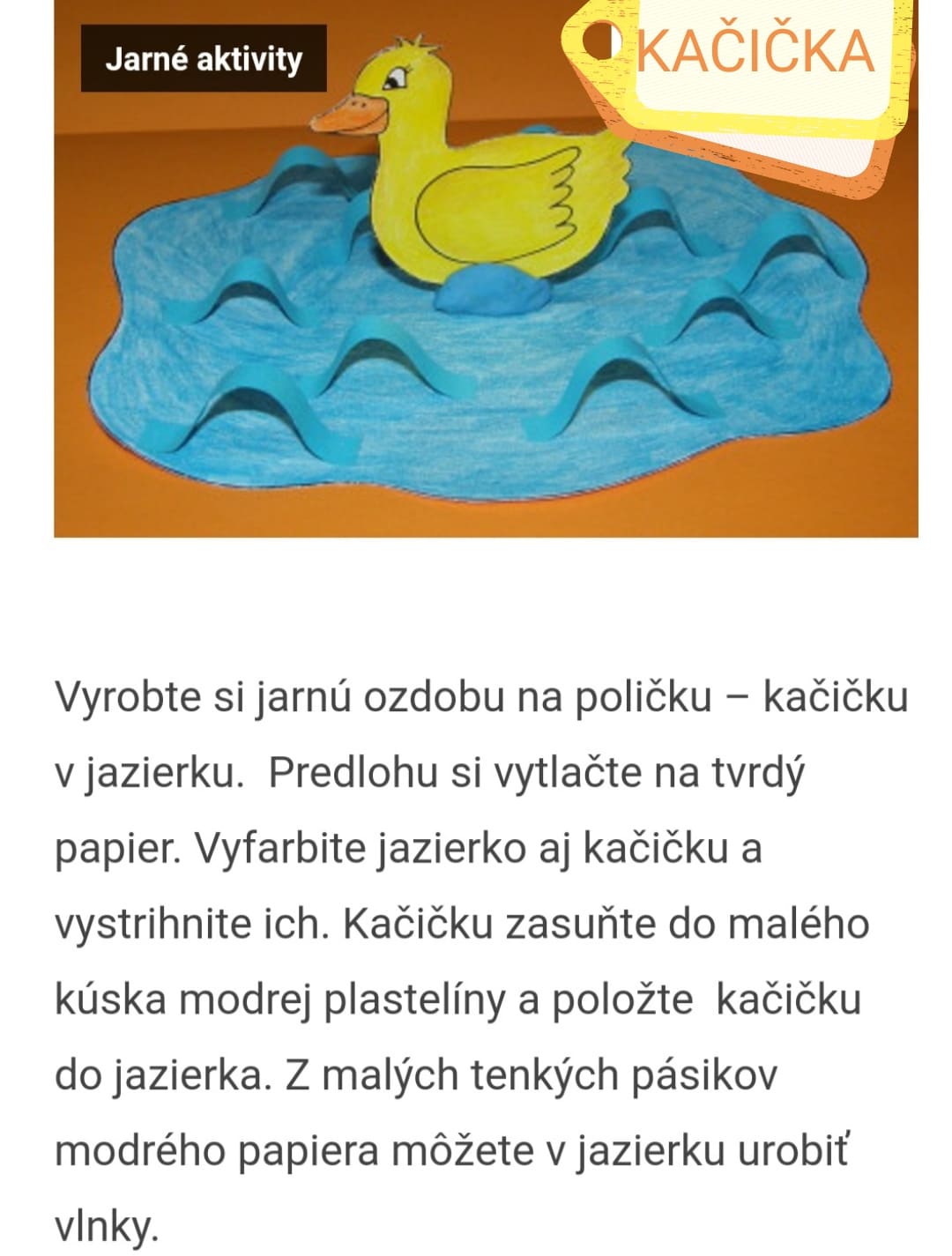 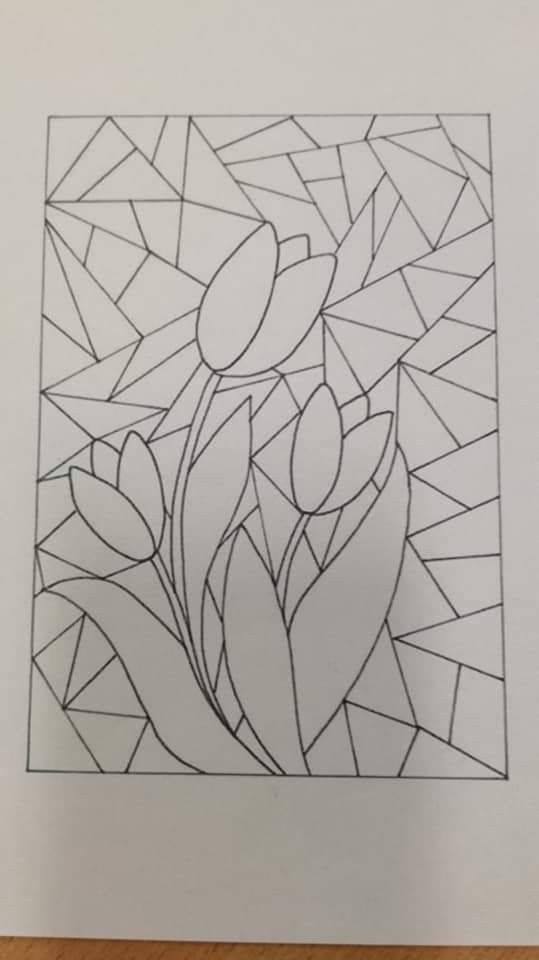 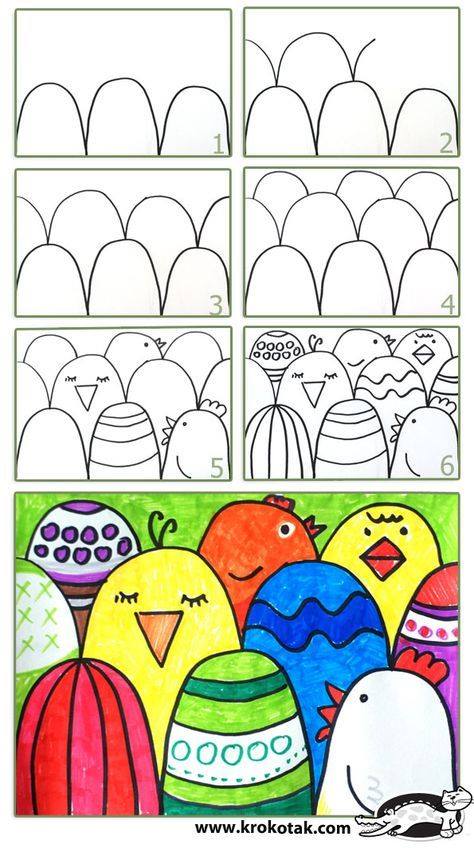 